DCG session 2012			UE6 Finance d’entreprise			Corrigé indicatifDOSSIER 1 – DIAGNOSTIC FINANCIERCompléter le tableau de financement 2011Affectation du bénéfice 2010 :Acquisitions d’immobilisations :Immobilisation incorporelles : 33 077Immobilisations corporellesImmobilisations financièresSubvention d’investissement reçue :Dettes financières hors CBC et ICNE :Trésorerie :Annexe A – TABLEAU DE FINANCEMENT 2011 (à compléter et à rendre avec la copie)Calculer durée moyenne de crédits clients et fournisseurs.Compléter le tableau des flux de la banque de France en annexe B.EXTRAIT DU TABLEAU DES FLUX DE LA CENTRALE DES BILANSExpliquer et monter l’intérêt de la notion de flux interne utilisée dans le tableau des flux de la centrale des bilans de la Banque de France.Met en évidence le flux de trésorerie dégagé par l'activité au cours de l’exercice : produits réellement encaissés – charges réellement décaissées, compte tenu des délais de paiement clients et fournisseurs et hors variations de stocks et production immobilisée.Ce flux interne doit normalement être positif pour toute activité industrielle ou commerciale sur plusieurs exercices, couvrir les flux d’investissement, au moins de renouvellement. A défaut il faudra recourir à des ressources externes pour financer le développement de l’entreprise.Présenter un diagnostic structuré, d’environ une page, de la société THERMOCLIM en utilisant les résultats des questions précédentes. Ce diagnostic mettra en évidence les points suivants :évolution de la profitabilité ;évolution de l’équilibre financier ;évolution de la trésorerie.Profitabilité : On constate :Une très forte croissance du chiffre d’affaires :2011/2010 : +43,60 %2010/2009 : + 28,24 %Et a contrario une très nette dégradation de la profitabilité : la société THERMOCLIM connaît une forte croissance du chiffre d’affaires mais aussi une nette dégradation de la profitabilité.L’analyse des soldes intermédiaires de gestion permet d’expliquer cette évolution :Nette dégradation du taux de VA qui passe de 27,3 % du CAHT en 2009 à 22,5 % du CAHT en 2011, soit une perte de presque 5 points de marge. Cela s’explique sans doute par l’intensification de la concurrence qui a obligé l’entreprise à diminuer ses prix et donc ses marges. C’est aussi probablement ce qui a permis la forte hausse de chiffre d’affaires.L’EBE ne représente plus que 1,8 % du CAHT en 2011 contre 6,9 % en 2009 et 5,2 % en 2010. L’écroulement de l’EBE en 2011 s’explique par la baisse de la VA conjuguée à l’augmentation des charges de personnel plus forte que l’augmentation du CA.Équilibre financier :Le fonds de roulement net global diminue au cours de l’exercice :La capacité d’autofinancement dégagé par l’activité est très faible (1,15 % CAHT), du fait bien sûr de la dégradation de la profitabilité. Elle est de plus pour l’essentiel affectée à la distribution de dividendes. Par conséquent l’autofinancement net est voisin de zéro.Les autres nouvelles ressources stables (cessions d’immobilisations, subventions d’investissement et emprunts) ont été insuffisantes pour financer les acquisitions d’immobilisations et les remboursements d’emprunts.Or parallèlement, le besoin en fonds de roulement a connu une forte augmentation. :Les créances clients augmentent du fait de l’augmentation du chiffre d’affaires et des durées de crédit, heureusement compensées en partie par une augmentation des dettes fournisseurs.La dégradation de la profitabilité a réduit l’autofinancement de l’entreprise. Celle-ci a donc du avoir recours à des emprunts et des concours bancaires courants pour financer les acquisitions d’immobilisations et l’augmentation du BFR.TrésorerieLa trésorerie a connu une très nette dégradation au cours de l’exercice 2011, car :Dégradation du FRNG et augmentation concomitante du BFREL’activité consomme de la trésorerie : le flux de trésorerie d’exploitation est négatif ce qui peut remettre en cause la pérennité de l’entreprise, si l’on ne remédie pas aux causes de cette situation. Cette évolution s’est traduite par une forte augmentation des concours bancaires courants.DOSSIER 2 – PROJET D’INVESTISSEMENTCalculer le seuil de rentabilité, l’indice de sécurité (ou taux de marge de sécurité) et le levier d’exploitation.Seuil de rentabilité = Charges fixes / taux marge sur coût variable= (360 000 + 240 000) / 0,48 = 1 250 000 € Marge de sécurité = CAHT – SR = 1 500 000 + 1 250 000 = 250 000 € Indice de sécurité = marge de sécurité / CAHT = 250 000 / 1 500 000 = 16,66 %Levier d’exploitation = 1 / indice de sécurité = 1 / 16,66 % = 6Accepter LO = MCV/R = 720/120 = 6Autre méthode : si le CA= 1 650 000 € (+10 %) => RE = 48 % CAHT – 600 000 = 192 000 € Soit une augmentation de (192 000 – 120 000) /120 000 = 60 % Levier d’exploitation = 60 % / 10 % = 6Commenter ces résultats en précisant la signification et l’intérêt de ces calculs.Seuil de rentabilité = CA minimum à atteindre pour que la marge sur coût variable couvre les charges fixes. Ici, la société SUPIBEN fera des pertes si son chiffre d’affaires reste inférieur à 1 250 000 €.Indice de sécurité : il suffit que la CA réalisé soit inférieur de 16,66 % par rapport aux prévisions pour que l’entreprise réalise des pertes.Levier d’exploitation : Sensibilité du résultat aux variations de chiffre d’affaires ; si le CA diminue de x %, le résultat d’exploitation diminue de 6x %.Le risque d’exploitation de ce projet semble donc élevé. L’entreprise a de fortes chances de réaliser des pertes si elle n’atteint pas le chiffre d’affaires prévu. Reste à savoir si les prévisions de chiffre d’affaires sont optimistes ou au contraire prudentes.Calculer la valeur actuelle nette en justifiant le choix du taux d’actualisation, puis le taux interne de rentabilité du projet.Le taux d’actualisation que l'on peut retenir est le coût du capital. On l’obtient en faisant la moyenne pondérée du coût des capitaux propres et du coût de la dette.BFRE prévisionnel = 12 + 42 – 18 = 36 jours de CAHT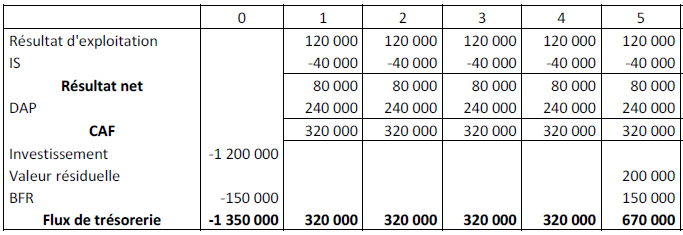 Van (10%) = - 1 350 000 + 320 000 (1+10%)-1 + 320 000 (1+10%)-2 + 320 000 (1+10%)-3 + 320 000 (1+10%)-4 + 670 000 (1+10%)-5 = 80 374 €Le TIR est le taux pour lequel la VAN est nulle, soit 12,06%Conclure sur l’opportunité de ce projet.Ici la VAN est positive et le TIR est supérieur au coût du capital. Le projet est donc acceptable.DOSSIER 3 – GESTION DU RISQUE DE CHANGEPremière partie : position de change 7 pointsDéterminer et caractériser la position de change de l’entreprise en USD (dollar américain) à l’échéance du 31 mars 2012.Les passifs sont supérieurs aux actifs, la position est donc courte.Déterminer la nature du risque encouru par l’entreprise et le type de couverture adaptée. (3 points)L’entreprise court donc un risque d’appréciation du dollar (1,5 point). Elle peut donc soit acheter à terme ou acheter une option d’achat de dollars contre euros.Deuxième partie : Choix d’une couverture 8 pointsChiffrer l’équivalent en euros encaissé le 15 février 2012 et le résultat de la couverture pour chacune des politiques envisagées par le trésorier sur la base d’un cours au 15 février 2012 de : 1 € = 0,838 GBP.Déterminer le cours à partir duquel il devient intéressant pour l’entreprise de lever l’option.Le cours demandé correspond au seuil d’équivalence entre le montant encaissé en tenant compte de la prime et le montant encaissé au comptant.Soit X : le cours recherchéX = 1/0,842 – 1/0,835 x 0,2% = 0,8437 GBPBénéfice 2010359 286Affectation en réserve légaleAffectation en autres réservesDividendes distribués16 000243 286100 00020 000 – 4 000335 643 – 200 000 + x = 378 329Brut au 31-12-2010Acquisitions de l’exerciceDiminutions de l’exercice35252+ 227907263159 X =205881Brut au 31-12-2010Acquisitions de l’exerciceDiminutions de l’exercice35252+ 227907XX X =205881Brut au 31-12-2010Acquisitions de l’exerciceDiminutions de l’exercice35252+ 227907-12197 X =205881Brut au 31-12-201180148+ 376695456843Brut au 31-12-2010Acquisitions de l’exerciceDiminutions de l’exercice1 955 + 12 600 14 555X-5 000X = 25 000Brut au 31-12-20111 955 + 32 60034 555Net au 31-12-2010Nouvelle subvention reçueQuote-part virée au résultat2 000X-4 000 X = 12 000Net au 31-12-201110 000au 31-12-2010Nouveaux empruntsRemboursement d’emprunt82 978 + 11 772 – 0 – 357091 180X91 180X X =133574au 31-12-2010Nouveaux empruntsRemboursement d’emprunt570-22246 X =133574au 31-12-2011482 290 + 28 402 – 289884 –18300202508DisponibilitésCBC94 786 – 64 834289 884 - 0Diminution de 29 952 (dégagement)Augmentation de 289 884 (dégagement)EMPLOISExercice2011RESSOURCESExercice2011Distributions mises en paiement auCapacité d'autofinancement decours de l'exercice100 000l'exercice124 136Acquisitions d'éléments de l'actifCessions	ou	réduction	d'élémentsimmobilisé :d'actif immobilisé :Immobilisations incorporelles33 077Cessions d'immobilisations :Immobilisations corporelles205 881- incorporellesImmobilisations financières25 000- corporelles14 560Charges à répartir sur plusieursCessions ou réductionsd'immobilisations financières5 000exercicesRéduction des capitaux propresAugmentation des capitaux propres :Augmentation de capital ou apports0Augmentation autres capitauxpropres12 000Remboursement de dettes financières22 246Augmentation des dettes financières133 574Total des emplois386 204Total des ressources289 270Variation du fonds de roulementVariation du fonds de roulementnet global (ressource nette)net global (emploi net)96 934BesoinsDégagementsSoldeVariations "exploitation" :Variations des actifs d'exploitation :Stocks et en-cours26 322Avances et acomptes versésCréances clients et comptes rattachés574 384Variations des dettes d'exploitation :Avances et acomptes reçusDettes fournisseurs et comptes rattachés358 378Totaux600 706358 378A . Variation nette " exploitation "-242 328Variations "hors exploitation" :Variations des autres débiteursVariations des autres créditeurs19 426Totaux019 426B . Variation nette " hors exploitation TOTAL A+B19 426Besoins de l'exercice en fonds de roulement ouDégagement net de fonds de roulement de l'exercice-222 902Variations "trésorerie" :Variations des disponibilités29 952Variations des concours bancaires289 884Totaux319 836C . Variation nette " trésorerie "+ 319 836Variation du fonds de roulement net globalTOTAL A+B+CEmploi netou	Ressource nette96 934RatiosExercice 2011Calculs	RésultatsExercice 2011Calculs	RésultatsExercice2010Exer cice2009Durée du crédit clients1 492 442 x 36043,9 j37,6 jDurée du crédit clients10 244 740 x 1,19643,9 j37,6 jDurée du créditfournisseurs657 440 x 36024,8 j18,7 jDurée du créditfournisseurs(3 982 489 + 3 983 073) x 1,19624,8 j18,7 jVA/CA2 305 500 / 10 244 74022,5%25,1%27,3%EBE/CA182 082 / 10 244 7401,8%5,2%6,9%2011ACTIVITEChiffre d'affaires hors taxes et autres produits d'exploitation10 253 338(10 244 740 + 7 769 + 829)Variation "clients" et autres créances d'exploitation-574 384Encaissements sur produits d'exploitation9 678 954Achats et autres charges d'exploitation10 096 806(3 982 489 + 3 983 073 + 79 155 + 1 281 434 + 770 598 + 57)Variation "fournisseurs" et autres dettes d'exploitation-358 378Accepter la non prise en compte des écarts de conversion(-377819)Décaissements sur charges d'exploitation9 738 428FLUX DE TRESORERIE D'EXPLOITATION- 59 474Flux liés aux opérations hors exploitation	(+753 – 1 585)-832Charges d'intérêts-26 849Impôt sur les bénéfices décaissé (31 037 + 4 230)-35 267Flux affecté à la participation des salariés0Distribution mise en paiement *-100 000FLUX DE TRESORERIE INTERNE-222 422* Accepter tout résultat en cohérence avec le résultat figurant dans letableau de financement.Chiffre d’affaires1 500 000Charges variables-780 000Marge/coût variable720 00048 % du CAHTCharges fixes hors amortissements-360 000DAP 1 200 000 / 5-240 000Résultat d’exploitation120 000PostesMontantsAvances et acomptes versésDettes fournisseursCréances clients+12- 956+123500780000(2 points)-	821280CalculsMontantsRésultatsMontant encaissé sans couverture150 000 x 1/0,838178997,61Montant encaissé avec contrat ferme150 000 x 1/0,840178571,43-426,18Montant encaissé avec option150 000 x 1/0,842150 000 x 1/0,835 x 0,2%178147,27-359,28177787,99-1209,62